展鸿2024年浙江省高校选调生全真模考卷（四十八）                         《综合能力测试》参考答案及解析第一部分  行政职业能力测验1.【答案】D。解析：A项错误，新民主主义革命时期党面临的主要任务是反对帝国主义、封建主义、官僚资本主义，争取民族独立、人民解放、为实现中华民族伟大复兴创造根本社会条件。B项错误，社会主义革命和建设时期党面临的主要任务是实现从新民主主义到社会主义的转变，进行社会主义革命，推进社会主义建设，为实现中华民族伟大复兴奠定根本政治前提和制度基础。C项错误，改革开放和社会主义现代化建设新时期党面临的主要任务是继续探索中国建设社会主义的正确道路，解放和发展社会生产力，使人民摆脱贫困、尽快富裕起来，为实现中华民族伟大复兴提供充满新的活力的体制保证和快速发展的物质条件。D项正确，中国特色社会主义新时代党面临的主要任务是实现第一个百年奋斗目标，开启实现第二个百年奋斗目标新征程，朝着实现中华民族伟大复兴的宏伟目标继续前进。故本题选D。2.【答案】B。解析：A、C、D三项均正确。B项错误，党的二十大报告指出，教育、科技、人才是全面建设社会主义现代化国家的基础性、战略性支撑。必须坚持科技是第一生产力、人才是第一资源、创新是第一动力，深入实施科教兴国战略、人才强国战略、创新驱动发展战略，开辟发展新领域新赛道，不断塑造发展新动能新优势。故本题选B。3.【答案】B。解析：A、C、D三项均正确。B项错误，民族团结是实现各民族共同发展的福祉。“共同发展”非“同步发展”。故本题选B。4.【答案】B。解析：A、C、D三项均正确。B项错误，党的领导是中国特色社会主义最本质的特征，是中国特色社会主义制度的最大优势，是中国特色社会主义法治最根本的保证。故本题选B。5.【答案】D。解析：人工智能是计算机科学的一个分支，它企图了解智能的实质，并生产出一种新的能以人类智能相似的方式做出反应的智能机器，该领域的研究包括机器人、语言识别、图像识别、自然语言处理和专家系统等。A、B、C三项均运用了人工智能技术。D项手机屏幕自动切换背景图片没有使用到人工智能技术。故本题选D。6.【答案】A。解析：A项错误，承兑是汇票特有的行为，本票和支票都不存在承兑制度。B、C项正确，支票是出票人签发的，委托办理支票存款业务的银行或者其他金融机构在见票时无条件支付确定的金额给收款人或者持票人的票据。因此支票有三个基本当事人（出票人、银行、持票人）。D项正确，转账支票可以背书转让、挂失止付，但现金支票不可以背书转让。故本题选A。7.【答案】D。解析：A项正确，《民法典》第707条规定，租赁期限六个月以上的，应当采用书面形式。当事人未采用书面形式，无法确定租赁期限的，视为不定期租赁。B、C项正确，《民法典》第705条规定，租赁期限不得超过二十年。超过二十年的，超过部分无效。租赁期限届满，当事人可以续订租赁合同；但是，约定的租赁期限自续订之日起不得超过二十年。D项错误，《民法典》第706条规定，当事人未依照法律、行政法规规定办理租赁合同登记备案手续的，不影响合同的效力。故本题选D。8.【答案】B。解析：A、C、D三项均正确，《三十六计》依次为：金蝉脱壳、抛砖引玉、借刀杀人、以逸待劳、擒贼擒王、趁火打劫、关门捉贼、浑水摸鱼、打草惊蛇、瞒天过海、反间计、笑里藏刀、顺手牵羊、调虎离山、李代桃僵、指桑骂槐、隔岸观火、树上开花、暗度陈仓、走为上计、假痴不癫、欲擒故纵、釜底抽薪、空城计、苦肉计、远交近攻、反客为主、上屋抽梯、偷梁换柱、无中生有、美人计、借尸还魂、声东击西、围魏救赵、连环计、假道伐虢。B项错误，反戈一击出自《尚书·武成》。故本题选B。9.【答案】C。解析：由于分子地不断运动，香味分子向四周扩散，因此诗人能闻到牡丹的香味。故本题选C。10.【答案】B。解析：A、C、D三项均正确。B项错误，《阿Q正传》的作者是鲁迅。故本题选B。11.【答案】D。解析：本题考查等差数列。第一步：审阅题干。根据题意可知，每天的零件产量构成等差数列。第二步：设第一周的零件产量为S，则第二周为S+1400×7，第三周为S+1400×2×7。根据题意可知S+1400×2×7=2S，解得S=2800×7，则中项a4=2800×7÷7=2800，a1=2200。设第n天其日产量第一次达到1万件，则有2200+（n-1）×200=10000，解得n=40。故本题选D。12.【答案】A。解析：本题考查基础行程问题。第一步：审阅题干。题干数据均为比例关系，可赋值未知量解题。第二步：赋值去程的上坡路路程为40，下坡路路程为60，满载上坡的速度为1，满载下坡速度为2，空车时上坡速度为1×1.5=1.5，下坡速度为2×1.2=2.4。去程的用时为40÷1+60÷2=70，返程的用时为60÷1.5+40÷2.4=，因此返程的用时是去程的÷70=倍。故本题选A。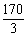 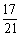 13.【答案】D。解析：设原有酒精溶液x千克，根据题意有=20%，解得x=8。若想把酒精溶液的浓度变为60%，还需要加入纯酒精8×60%÷（60%-20%）=12千克。故本题选D。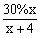 14.【答案】B。解析：根据题意可知，G、H、I三个数字构成等差数列，且平均值为60，则中位数H=60。E+F+G+G+H+I=21×3+60×3=243，由于五个数字之和为39×5=195，则G=48，I=180-48-60=72。E+F+G=21×3=63，化简得E+F=63-48=15，由于三个数字构成等比数列，则E×G=F2，代入数字得48（15-F）=F2，解得F=12，则E=15-12=3。因此E、G、I的平均值为（3+48+72）÷3=41。故本题选B。15.【答案】A。解析：本题考查基础经济问题。第一步：审阅题干。未知量较多，可设未知数求解。设该商品成本为x元，单日销量为y个，打八五折时降价15%，则销量提升了150%，根据题意有（2x×85%-x）×（1+150%）y=xy+2250，化简得xy=3000。第二步：设降价z%时，单日获得利润w元，根据题意有[2x（1-z%）-x]×（1+10%z）y=3000（1-2z%）×（1+10z%），令（1-2z%）和（1+10z%）分别等于0，解得z1=50，z2=-10，即当降价（50%-10%）÷2=20%时，可获得单日最高利润w=3000×0.6×3=5400元。故本题选A。16.【答案】D。解析：本题考查基础工程问题。第一步：审阅题干。工程量与工作效率均未知，可设未知数求解。第二步：根据题意可知，合作25天工作量=25×（1.2甲+1.2乙）=15甲+15（1.2甲+1.2乙）+10乙，化简得3甲=2乙，因此甲队的效率是乙队的倍。故本题选D。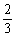 17.【答案】A。解析：根据题意可知，每种课程至少选修1门，则小明只能选择1门素质教育和1门通识教育。因此小明有×=6种选法。故本题选A。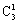 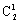 18.【答案】D。解析：设一个节目也没报名的有x人，根据两者容斥公式可列式10+20-5=50-x，解得x=25。故本题选D。19.【答案】B。解析：本题考查年龄问题。第一步：审阅题干。可知本题考查年龄问题。第二步：设年初高级工的平均年龄为x岁，中级工的平均年龄为y岁，5名晋升为高级职工的总年龄为z岁。根据题意有（15x+z）÷20=x-1，（45y-z）÷40=y-1，化简得5x-20=5y+40，x-y=12。故本题选B。20.【答案】C。解析：本题考查基础应用。第一步：审阅题干。有3场打平，则剩余的17场中积了61-3×2=55分。第二步：获胜积5分，失败扣1分，则失败比获胜少积6分，若17场全部获胜，则可获得5×17=85分，实际只有55分，因此失败了（85-55）÷6=5场，获胜了17-5=12场，胜率为12÷20×100%=60%。故本题选C。21.【答案】D。解析：本题考查日期问题。第一步：审阅题干。根据题目条件可知，本题考查日期问题。第二步：根据题意可知，三人每补一次课的周期是2天、3天、7天，最小公倍数为42，因此第43天三人会再次同一天补习。从9月15日到10月26日，共有42天，因此10月27日三人会再次同一天补习。故本题选D。22.【答案】C。解析：本题考查周期问题。第一步：审阅题干。下一次既响铃又亮灯的时间一定是响铃间隔时间和亮灯间隔时间的公倍数。第二步：60分钟和9分钟的最小公倍数为180分钟，即电子铃每隔180分钟会既响铃又亮灯一次，则下一次既响铃又亮灯为180÷60=3小时后，即下午3点钟。故本题选C。23.【答案】D。解析：根据题意可知，若要小红和小花提前20分钟相遇，在两人出发前，小红需要多行驶两人20分钟共需要行驶的路程，则小红的出发时间应提前（25+20）×（20÷60）÷25=0.6小时，即36分钟。故本题选D。24.【答案】A。解析：根据题意可知，该本单词书的页数减1能被6整除，减5能被7整除，选项代入验证。A项代入，（187-1）÷6=31，（187-5）÷7=26，符合。故本题选A。25.【答案】B。解析：本题考查平面几何问题。第一步：审阅题干。该黑色多边形的边长均相等，共有36个边。可将其看作是由多个小正方形构成的多边形，小正方形共有（1+3+5+7）×2+9=41个。第二步：黑色多边形的周长为72厘米，则边长为72÷36=2厘米，面积为2×2×41=164平方厘米。故本题选B。26.【答案】D。解析：工人属于群众，D项橘子属于水果。A项游客是导游的服务对象，排除。B项老虎属于动物，但词语前后位置与题干相反，排除。C项桃子与苹果为反对关系，排除。故本题选D。27.【答案】B。解析：凶神与恶煞为近义关系，且二者均为偏正结构；B项和颜与悦色为近义关系，且二者均为偏正结构。A项心狠与手辣为近义关系，但二者均为主谓结构，排除。C项关心与爱护为近义关系，但二者不为偏正结构，排除。D项温柔与体贴为近义关系，但二者不为偏正结构，排除。故本题选B。28.【答案】B。解析：莫高窟、云冈石窟与龙门石窟均是四大名窟的组成部分，三者为反对关系；B项苏绣、湘绣与粤绣均是四大名绣的组成部分，三者为反对关系。A项礼记、仪礼与周礼，合称三礼，三者虽为反对关系，但三礼中只包含这三个，排除。C项相声与评书均是曲艺中的一种，前两词均与后词构成种属关系，排除。D项乙醇俗称酒精，二者为全同关系，排除。故本题选B。29.【答案】C。解析：法官的主要工作场所是法院，主要工作是审判（罪犯）；C项教师的主要工作场所是学校，主要工作是教育（学生）。A项警察的主要工作场所不是街道，排除。B项医生的主要工作是治病，手术是治病的一种方式，排除。D项士兵的主要工作不是进攻，排除。故本题选C。30.【答案】B。解析：本题考查其他关系。选项逐一代入。A项：木桶原理指一只木桶盛水的多少，并不取决于桶壁上最高的那块木块，而恰恰取决于桶壁上最短的那块，“防微杜渐”指在错误或坏事刚露出苗头的时候就加以制止，不使其发展，二者无明显联系；青蛙效应指将一只青蛙放进沸水中，它会跳出来，但如果将它放进冷水中慢慢加热，将会察觉不到危险而被煮死，旨在说明环境对人或事物的影响，与增加竞争无明显联系，排除。B项：木桶原理强调的是补齐短板；鲶鱼法指鲶鱼在搅动小鱼生存环境的同时，也激活了小鱼的求生能力，强调的是增加竞争，前后逻辑关系一致，当选。C项：木桶原理与惯性思维无明显联系；二八定律指20％的人口掌握了80％的社会财富，与增加竞争无明显联系，排除。D项：蝴蝶效应指在一个动力系统中，初始条件下微小的变化能带动整个系统的长期的巨大的连锁反应，与木桶原理无明显联系；连锁反应比喻一件事情的变化会引起一连串相关事物发生相应的变化，与增加竞争无明显联系，排除。故本题选B。31.【答案】D。解析：题干各图形的黑色方块数均为3，则问号处图形中的黑色方块数应为3。观察选项，只有D项符合。故本题选D。32.【答案】B。解析：题干各图形封闭空间的形状均为三角形，则问号处图形各封闭空间的形状应均为三角形。观察选项，只有B项符合。故本题选B。33.【答案】A。解析：题干各图形依次旋转45°、90°、135°得到下一个图形，则问号处图形应由第四个图形旋转180°得到。观察选项，只有A项符合。故本题选A。34.【答案】C。解析：①④⑤图形均不为轴对称图形，②③⑥图形均为轴对称图形。故本题选C。35.【答案】D。解析：A项假设正面和顶面正确，右面图形应有阴影三角形，排除。B项假设正面和右面正确，顶面线条应在左上方，排除。C项假设正面和顶面正确，右面图形应有阴影三角形，排除。D项可以由该纸盒外表面折叠而成，当选。故本题选D。36.【答案】C。解析：翻译题干信息：中国的和平发展道路走得通、走得顺→坚定捍卫中国人民选择的道路和制度，有力挫败外部势力干涉中国内政、损害中国合法权益的图谋。A项“挫败了外部势力干涉中国内政的图谋”肯定题干后件的一部分，无法推出确定性结论，排除。B项与题干矛盾，无法推出，排除。C项“不坚定捍卫中国人民选择的道路和制度”否定题干后件，可以推出否定前件，即中国的和平发展道路走不通、走不顺，可以推出，当选。D项题干未提及道路选择的好坏，无法推出，排除。故本题选C。37.【答案】D。解析：翻译题干信息：①黄明加入A队→马国加入A队；②徐鹏与曹颖不在同一科研团队；③曹颖与王平在同一科研团队；④徐鹏加入C队；⑤每个科研团队至少有1位讲师加入，至多有3位讲师加入。选项逐一验证。A项假设加入C队的有3人，由③⑤可知，曹颖与王平只能加入C队，由④可知徐鹏加入C队，此时，徐鹏与曹颖在同一科研团队，不满足②，该项推断错误，排除。B项假设王平加入了C队，由③④可知曹颖、徐鹏也加入了C队，不满足②，该项推断错误，排除。C项假设曹颖与马国均加入了B队，由③可知王平也加入了B队。“马国加入B队”否定①的后件，可以推出否定前件，即黄明不加入A队。由④可知，徐鹏加入了C队。此时，A队没有讲师加入，不满足⑤，该项推断错误，排除。D项假设加入了A队的只有马国一人，由②④可知曹颖加入了B队，由③可知王平也加入了B队，此时黄明可以加入B队，也可以加入C队，满足题干所有条件，该项推断可能正确，当选。故本题选D。38.【答案】B。解析：本题考查加强类。第一步：分析题干论点、论据。论点：亲戚关系的淡化并不必然意味着亲缘关系网络的瓦解。论据：无。第二步：分析选项，确定答案。A项：指出亲缘的联结在未来可能有不同的形式，但人情基底还会嵌于中国社会文化之中，说明亲戚关系的淡化并不意味着亲缘关系网络的瓦解，支持题干论点，排除。B项：指出互联网深刻改变了人类交往方式和生活方式，年轻人可以通过网络寻找到志趣相投的心理群体获得情感支持，与题干论点无关，无法支持题干论点，当选。C项：中国传统文化仍然渗透于社会教养方式、社会行为规范之中，人情文化仍有相当的影响力，说明亲戚关系的淡化并不意味着亲缘关系网络的瓦解，支持题干论点，排除。D项：指出年轻人在组建了自己的家庭、有了自己的子女之后，对于亲情牵绊会有更深的感悟，说明亲戚关系的淡化并不意味着亲缘关系网络的瓦解，支持题干论点，排除。故本题选B。39.【答案】A。解析：题干论点：该现象一定是错觉。论据：该现象无法用现有的科学理论进行解释。即该现象无法用现有的科学理论进行解释→该现象一定是错觉。要使汤姆森的断言不成立，则矛盾命题①“该现象无法用现有的科学理论进行解释，且该现象不是错觉”为真。要使①为真，则所有无法用现有的科学理论进行解释的现象都不是错觉，即所有错觉都可以用现有的科学理论进行解释，A项正确。故本题选A。40.【答案】C。解析：题干论点：粮食短缺不仅仅是有限的资源和人口增长造成的。论据：在M国，几乎一半的农业面积是用于种植牲畜所需的作物。一头牛能把便宜的谷物变为昂贵的肉。A项指出肉比谷物贵，与题干论点无关，排除。B项指出人们喜欢吃肉而不喜欢吃谷物，与题干论点无关，排除。C项假设该项不成立，即M国没有一半以上的农业面积用于种植人类所需的作物，而M国几乎一半的农业面积是用于种植牲畜所需的作物，说明人类粮食短缺是因为地球资源有限，题干论点不能成立，因此该项是题干论证成立的前提，当选。D项假设该项不成立，在目前种植牲畜所需作物的土地上种植供人类食用的作物不能为人类提供更多的粮食，说明粮食短缺不仅仅是因为有限的资源造成的，题干论点依然成立，因此该项不是题干论证成立的前提，排除。故本题选C。41.【答案】B。解析：本题考查基期计算。第一步：查找相关材料。题干命题点的对应材料在文字材料第一段，即2023年1月我国汽车月产量完成159.4万辆，环比下降33.1%。第二步：根据已知条件解题。根据公式基期量=可得，2022年12月我国汽车产量为=≈=240万辆，在235～245万辆之间。故本题选B。42.【答案】A。解析：本题考查基期比重。第一步：查找相关材料。题干命题点的对应材料在文字材料第一段，即2023年1月我国汽车月产销分别完成159.4万辆和164.9万辆，同比分别下降34.3%和35%；新能源汽车产销分别达到42.5万辆和40.8万辆，同比分别下降6.9%和6.3%。第二步：根据已知条件解题。根据公式基期比重=可得，2022年1月我国新能源汽车产量占汽车产量的比重为×≈×≈0.27×70%=18.9%，A项与之最接近。故本题选A。43.【答案】D。解析：本题考查查找数据。第一步：查找相关材料。题干命题点的对应材料在图2、图3，即2021年、2022年我国乘用车、商用车的月度销量。第二步：根据已知条件解题。观察柱形图可知，四个选项中，2021年12月我国乘用车、商用车的月度销量均比在2022年该月的月度销量高。故本题选D。44.【答案】C。解析：本题考查查找数据。第一步：查找相关材料。题干命题点的对应材料在图1～4，即2022年我国汽车、乘用车、商用车、新能源汽车的月度销量。第二步：根据已知条件解题。环比增量即柱形图的高度差，观察折线图可知，3月的环比增量最高，排除A、B项；11月环比增量小于10月环比增量，排除D项。故本题选C。45.【答案】B。解析：本题考查综合分析。①正确：根据文字材料第一段可知，2023年1月我国汽车和纯电动汽车销量分别为164.9万辆和28.7万辆；则2023年1月我国纯电动汽车市场占有率为×100%＞==15%，当选。②错误：根据文字材料第二段可知，2023年1月我国汽车企业乘用车出口25万辆，同比增长35.6%；商用车出口5万辆，同比增长8.1%。因此2022年1月我国汽车企业乘用车出口量为商用车出口量的×＜5倍，排除。③错误：根据新能源汽车月度销量柱形图可知，2022年2月新能源汽车月度销量小于2022年1月销量，因此2022年2月新能源汽车月度销量环比呈负增长，排除。综上，说法正确的有①，共1个。故本题选B。46.【答案】D。解析：根据材料第一段可知，2023年一季度农村居民人均可支配收入6131元，比上年同期名义增长6.1%。根据公式增长量=×增长率可知，2023年一季度农村居民人均可支配收入比上年同期增加×6.1%≈×=≈360元，D项与之最接近。故本题选D。47.【答案】D。解析：根据材料第二段可知，2023年一季度全国居民人均经营净收入比上年同期增长5.8%，快于全国居民收入增速0.7个百分点。因此2023年一季度全国居民收入同比增长5.8%-0.7%=5.1%。故本题选D。48.【答案】C。解析：根据材料第二、三段可知，2023年一季度城镇居民人均经营净收入增长6.2%，农村居民人均经营净收入增长5.5%，城镇居民和农村居民人均工资性收入比上年同期分别增长3.8%和6.3%。比较可知，2023年一季度同比增长最慢的是城镇居民人均工资性收入。故本题选C。49.【答案】A。解析：根据材料第四段可知，2023年一季度全国居民人均财产净收入958元，比上年同期增长4.1%。根据公式基期量=可知，2022年一季度全国居民人均财产净收入为≈≈≈923元，A项与之最接近。故本题选A。50.【答案】A。解析：①错误，材料未给出2023年全年的全国居民人均可支配收入。②错误，根据材料可知，材料未给出2023年全国居民经营净收入、工资性收入情况。③错误，根据材料第三段可知，2023年一季度末外出务工农村劳动力规模18195万人，外出务工月均收入4504元，外出务工农村劳动力总收入为18195×4504×3≈18200×4500×3=245700000万元=24570亿元。④错误，材料未给出2023年全年的城乡居民人均可支配收入。综上，正确的有0个。故本题选A。第二部分  申论第一题问题：请围绕资料1～3的内容，以“数智亚运”为主题写一篇短评。（30分）要求：紧扣资料，观点鲜明，内容具体，不超过600字。【参考答案】数字技术赋能  助力数智亚运浙江省在杭州亚运会筹备过程中，充分发挥自身数字经济优势，将创新科技融入亚运筹办各个环节，借助各种尖端技术，打造智能数字平台、建造智能化场馆、提供虚拟化体验，真正实现数字技术赋能，助力数智亚运成功筹办。打造数字平台，提供多元数智服务。杭州亚运会利用数字技术打造一站式数字观赛服务平台“智能亚运一站通”，实现多场景应用，为观众提供购票、出行、观赛等服务。平台还推出“亚运数字火炬手”，以数字化形式，实现人人皆可参与亚运，数智亚运服务人人共享。利用先进技术，构建智能亚运场馆。亚运场馆双5G智能化、数字孪生等技术实现人、场、物的即时感知。中心场馆内安装三维可视化高清显示大屏，实时掌握场馆动态，结合AI技术，解决突发问题；消防安防领域凭借技术可对安全隐患作出预判，采用智能寻优控制，保障环境舒适，节省能耗。先进技术为亚运承办保驾护航，智能场馆彰显城市实力。应用科技设备，提高观众观感体验。现场设置有5G智能应用设备、元宇宙、服务机器人，各类科技设备，增强了亚运趣味性和体验感，让观众在现实技术与真实世界的融合下，领略精彩纷呈的亚运虚拟世界。真正做到科技融入生活、科技融入亚运，带领大家深刻感受亚运的精彩纷呈。亚运会的承办彰显了杭州作为数字化中心城市、人工智能“重镇”的强大实力。智能技术的强大驱动力，也为亚运会吸引了来自世界各地的目光，实现科技赋能亚运更精彩！（586字）第二题问题：随着杭州亚运会脚步日益接近，各地持续放大亚运效应、持续释放亚运红利，亚运印记成为城市的品牌，持久推动城市经济的进步。结合给定资料，以“亚运红利”为话题，自选角度，自拟题目，写一篇议论性文章。（60分）要求：（1）参考所给材料，但不拘泥于材料；（2）结构完整，内容充实；（3）思路明晰，语言流畅；（4）字数1000字左右。【参考范文】乘亚运之东风  激活发展动能杭州亚运会的筹办是为了向世界呈现一场具有“中国特色、浙江风采、杭州韵味、精彩纷呈”的体育盛会。此次，亚运会的承办将提高杭州的国际知名度，改变城市面貌，促进杭州经济、社会的全面发展，意义重大。其背后延伸出的“亚运红利”，实现了改善城市风貌、提升治理水平，激活产业赋能等发展实效。一切之举都为亚运增添新动能，充分实现了“办好一场会，提升一座城”。优化政务服务，让亚运红利支持经济高质量发展。在杭州亚运的筹备下，不少企业想借助亚运的热度发力，但由于部分政策局限和发展难题，导致企业自身发力难。对于如何解决企业的难题，关键之策是优化政务服务，打造良好营商环境。杭州市拱墅区创新提出在商圈楼宇打造商务社区；祥符街道银泰城商务社区提出要建强楼宇服务微站，拓宽服务覆盖面；米市巷街道武林壹号商务社区提出要建设“壹号商盟”，打造高端资源集聚地……这些措施有利于政府社区政务服务的展开，为企业排忧解难，推动亚运经济蓬勃发展。只有关心到经济实体，根据实际情况做好政务服务保障，才能让亚运经济之火燃得更旺。激活体育产业，让亚运红利助力经济高质量发展。体育产业是各大奥运会、世界杯、亚运会等“赛事热”的一个重要经济延伸链，不仅可以为地方经济增加活力，实现借助亚运赛事背景，激活消费驱动力升级。随着亚运会的临近，浙江义乌国际商贸城的体育用品的订单不断暴增，呈现出一片热火朝天的忙碌景象，“亚运经济”效应正在逐步显现，越来越多“亚运经济”相关产品，助力着经济向前发展。如此，浙江紧抓亚运会释放出的“亚运红利”，让体育产业得到激活，经济高质量腾飞。强化基建保障，让亚运红利护航经济高质量发展。亚运会承办考验的是一个城市发展实力，发展实力往往体现在“硬件”和“软件”两个方面，“硬件”上要做好城市基础设施建设，“软件”上要做好智能亚运设施建设。杭州接过冬奥之棒，早早开始了“迎亚运”城市基础设施建设百日攻坚行动。在“迎亚运”中，积极利用数字技术，打造多数字化场馆，为赛事举办提供完备场地，做好数智亚运建设。精雕细琢，带头发扬工匠精神，把握关键工序，严控细节品质，优化施工组织，强化质量监管，助力打造精品项目，助推提升城市品质。只有完善好基础保障设施，才能更好地促进亚运顺利开展，为亚运经济扬起希望的风帆。亚运潮涌，经济澎湃。亚运会的承办对于一座城市的发展来说，既是机遇、又是挑战，就此，要好好把握住这次机遇与挑战，政务服务对营商环境的保障、亚运体育产业的消费激活以及城市“硬件”“软件”的基础设施建设，在亚运之风的带动下，努力实现城市美化、经济动能强化、知名度亮化，必能推进城市进一步发展。（1091字）